Dulce Morataya 18 Chapter 10: Information (reset, back-up, safety, support site)18. Restart, Reset, and Back-up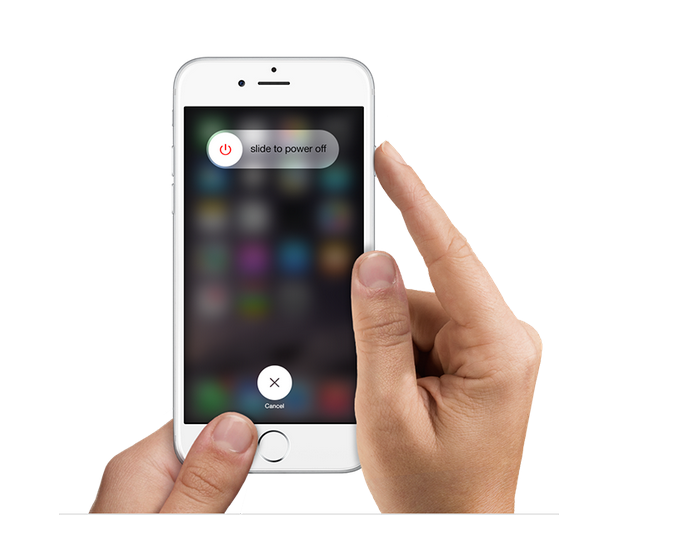          This image is taken from Apple’s support site; it will be useful in allowing me to show in the manual how a user can restart his or her iPhone when need be to do so. IPhone Support. (n.d.). Retrieved November, 2015, from https://www.apple.com/support/iphone/18 Chapter 10: Information (reset, back-up, safety, support site)18. Restart, Reset, and Back-up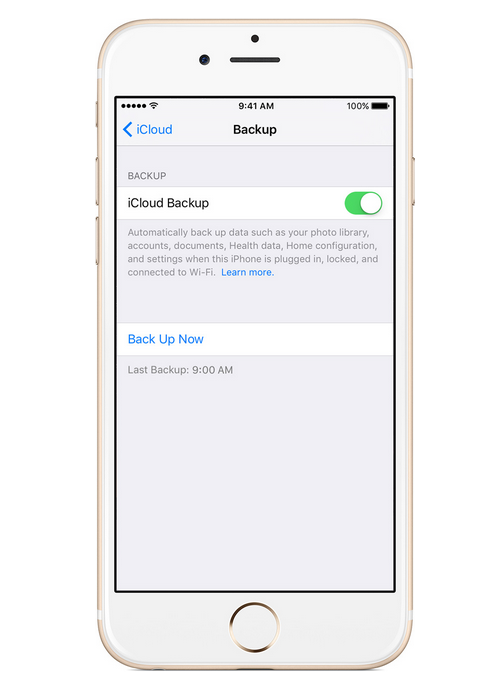        This image is also taken from Apple’s support site; it will be useful in allowing me to show in the manual how a user can back-up his or her iPhone in the case that data was lost. IPhone Support. (n.d.). Retrieved November, 2015, from https://www.apple.com/support/iphone/